2023 – Závazná objednávka sponzorováníObchodní tajemství TV Nova s.r.o.ZÁVAZNÁ OBJEDNÁVKA SPONZOROVÁNÍ Č. 02-23PRO UMÍSTĚNÍ SPONZORSKÝCH SPOTŮ NA TELEVIZNÍCH KANÁLECH NOVAPoskytovatel:Zadavatel:TV Nova s.r.o.Česká centrála cestovního ruchu – CzechTourismIČ: 458 00 456IČ: 49277600se sídlem: Praha 5, Kříženeckého nám. 1078/5, PSČ 152 00se sídlem: Štěpánská 567/15, 120 00 Praha 2 Nové Městozapsaná v obchodním rejstříku pod spisovou značkou C 10581vedenou u Městského soudu v Prazeregistrace: dne 1.4.1993 u Úřadu městské části Praha 2, 331 -Příspěvková organizace(společně dále jako „Smluvní strany“)KLIENT (SPONZOR)Česká centrála cestovního ruchu – CzechTourismZÁVAZNÁ OBJEDNÁVKA Č.02-23OZNAČENÍ TELEVIZNÍCH KANÁLŮ NOVA, NA KTERÝCHBUDE SPONZOROVÁNÍ ZADAVATELEM UMÍSTĚNOTV NovaČÁST OBJEMU OBJEDNÁVKY DLE TÉTO ZÁVAZNÉOBJEDNÁVKY SPONZOROVÁNÍ K UMÍSTĚNÍ V RÁMCISPONZOROVÁNÍOBDOBÍ UMÍSTĚNÍ DÍLČÍHO OBJEMU1.000.0000, -duben-listopad 2023OBJEDNÁVKY URČENÉHO PROSPONZOROVÁNÍKčFORMÁT (POŘAD ČI PROGRAM),KTERÝ JE PŘEDMĚTEMSPONZOROVÁNÍměsíčnífakturaceVíkendováSnídaněPLATEBNÍ PODMÍNKY1.Není-li stanoveno jinak, mají výrazy používané v této4. Smluvní strany sjednávají, že vztahy z této Závaznéobjednávky sponzorování vyplývající či s ní související seřídí ustanoveními Závazné dokumentace a platnými právnímipředpisy, zejména příslušnými ustanoveními Občanskéhozákoníku.Závazné objednávce sponzorování význam uvedenýve (i) Všeobecných podmínkách propagace na Televizníchkanálech NOVA a televizních kanálech jiných provozovatelů(dále jen „Všeobecné podmínky“)a(ii) Cenovýchpodmínkách propagace na Televizních kanálech NOVA (dálejen „Cenové podmínky“), platných ke dni uzavření příslušnéZávazné objednávky. Pro případ, že Závazná objednávkanebyla uzavřena, se uplatní Všeobecné podmínky a Cenovépodmínky platné ke dni uzavření této Závazné objednávkysponzorování.5.Uzavřením této Závazné objednávky sponzorování nenídotčena povinnost Zadavatele ve vztahu k uzavření jedné čivíce Upřesňujících objednávek ohledně umístění Objemuobjednávky, který je předmětem Závazné objednávkysponzorování.6.Zadavatel je povinen předat Poskytovateli Vizualizacinejpozději čtrnáct (14) dnů přede dnem uvedeným veVšeobecných podmínkách jako nejzazší den pro předánínosičů Spotů a Rozpisu vysílání spotů tak, aby Poskytovatelmohl posoudit soulad návrhu Sponzorského spotu, kterého seVizualizace týká, s Všeobecnými podmínkami. Poskytovatelsdělí Zadavateli případné výhrady k Vizualizaci a vyzve jej,aby návrh Sponzorského spotu opravil v souladu s takovoutovýzvou. V případě, že se Poskytovatel k Vizualizacinevyjádří do sedmi (7) dnů ode dne jejího předáníPoskytovateli, má se za to, že Poskytovatel nemá kVizualizaci výhrad. V případě, že Zadavatel na základě výšeuvedené výzvy Poskytovatele nepřizpůsobí návrhSponzorského spotu požadavkům Všeobecných podmínek aneposkytne Poskytovateli takový Sponzorský spot ve lhůtěstanovené ve Všeobecných podmínkách, nebo se jednáo Nevhodný spot, postupuje se dále dle příslušnýchustanovení Všeobecných podmínek.2.Poskytovatel se zavazuje zajistit vysílací čas pro odvysíláníSponzorských spotů na Televizních kanálech NOVAv rozsahu a termínech určených Zadavatelem prostřednictvímpříslušné Upřesňující objednávky a Zadavatel se zavazuje zatakové zajištění zaplatit Poskytovateli úplatu v souladus (i) Všeobecnými podmínkami, (ii) Cenovými podmínkami,(iii) příslušným Ceníkem sponzorských příspěvků či případněv souladu s (iv) jinou smluvní dokumentací písemněuzavřenou mezi Smluvními stranamiv souvislosti sezajištěním odvysílání Propagace na Televizních kanálechNOVA (dokumenty uvedené pod body (i) až (iv) výšespolečně dále jen „Závazná dokumentace“).3.Závazná dokumentace uvedená pod bodem (i) až (iii) výšeje k dispozici v sídle Poskytovatele a na internetovýchstránkáchPoskytovatelehttps://www.novagroup.cz/obchod/televizni-reklamaa Zadavatel svým podpisem níže potvrzuje, že se předpodpisem této Závazné objednávky sponzorování s toutoZávaznou dokumentací seznámil, že tuto Závaznoudokumentaci obdržel a přečetl si ji a že žádné jejíustanovení nepovažuje za takové, které by nemohlrozumně očekávat, včetně, nikoli však výlučně, čl. 6.12Všeobecných podmínek a čl. 2.36 Cenových podmínek.Smluvní strany v souladu s ustanovením § 1801Občanského zákoníku sjednávají, že ustanovení § 1799 a7.V případě, že Zadavatel zruší či jinak ukončí tuto Závaznouobjednávku sponzorování (dále jen „Storno objednávky“),má Poskytovatel nárok požadovat po Zadavateli uhrazeníStorno poplatku v následující výši: (i) 20 % z celkovéhoobjemu Závazné objednávky sponzorování, je-li Stornoobjednávky provedeno více než šest (6) měsíců předpočátkem období, které Zadavatel v této Závazné objednávcesponzorování stanovil jako období umístění Dílčího objemu§1800 Občanského zákoníku se nepoužije na tutoobjednávky určeného pro Sponzorování; (ii) 50 %zZávaznou objednávku sponzorování.celkového objemu Závazné objednávky sponzorování, je-li20221018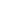 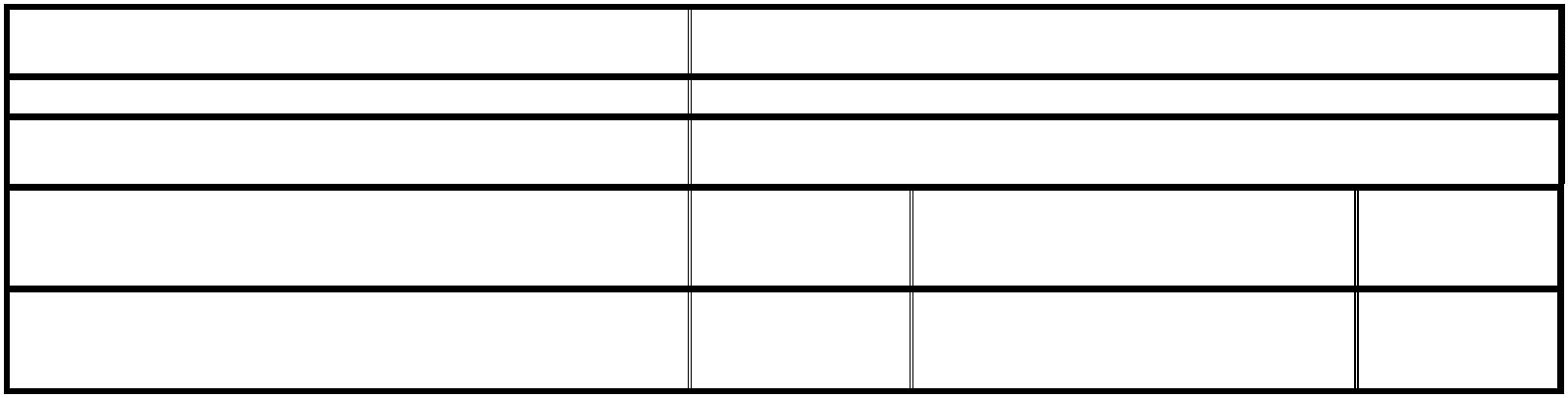 2023 – Závazná objednávka sponzorováníStorno objednávky provedeno tři (3) až šest (6) měsíců předpočátkem období, které Zadavatel v této Závazné objednávcesponzorování stanovil jako období umístění Dílčího objemuuzavření Upřesňující objednávky, kterou ZadavatelSponzorské spoty umístí, a případně v souladu s jinoudokumentací písemně uzavřenou mezi Smluvními stranamiv souvislosti se zajištěním Inzerce na Mediálních kanálech.objednávky určeného pro Sponzorování; (iii) 75 %zcelkového objemu Závazné objednávky sponzorování, je-liStorno objednávky provedeno více než jeden (1) a méně nežtři (3) měsíce před počátkem období, které Zadavatel v tétoZávazné objednávce sponzorování stanovil jako obdobíumístění Dílčího objemu objednávky určeného proSponzorování; nebo (iv) 100 % celkového objemu Závaznéobjednávky sponzorování, je-li Storno objednávky provedenov období do jednoho měsíce před počátkem období, kteréZadavatel v této Závazné objednávce sponzorování stanoviljako období umístění Dílčího objemu objednávky určenéhopro Sponzorování. Storno poplatek ve výši 100 % celkovéhoobjemu Závazné objednávky sponzorování je Zadavatelpovinen uhradit též v případě, že Zadavatel v rozporus Všeobecnými podmínkami nesplní svoji povinnost umístitnakoupené Sponzorské spoty prostřednictvím jedné či víceUpřesňujících objednávek. Poskytovatel vždy po uplynutíobdobí stanoveného v této Závazné objednávce sponzorováníjako období umístění Sponzorských spotů vyhodnotí, zdaZadavatel řádně splnil svoji povinnost umístitprostřednictvím jedné či více Upřesňujících objednáveksjednaný objem Závazné objednávky sponzorování a vsouladu s Všeobecnými podmínkami vyúčtuje Zadavatelipřípadný Storno poplatek ohledně té části sjednaného objemuZávazné objednávky sponzorování, kterou Zadavatelprostřednictvím jedné či více Upřesňujících objednávek vrámci období umístění stanoveného v Závazné objednávcesponzorování řádně neumístil.91.Veškeré ceny, ostatní finanční plnění a údaje ve finančnímvyjádření uváděné v této Závazné objednávce sponzorovánínezahrnují příslušnou daň z přidané hodnoty. V případějakéhokoliv plnění podléhajícího dani z přidané hodnoty budeZadavateli k takovému plnění vyúčtována i příslušná daňz přidané hodnoty určená v souladu s platnými právnímipředpisy.0. Zadavatel a Poskytovatel se dohodli, že jakékoli částkyuhrazené ze strany Zadavatele předem jako záloha na úhraduCeny propagace mohou být zúčtovány a použity na úhradujakéhokoli dluhu Zadavatele vůči Poskytovateli (vznikléhoz jakékoli smlouvy či jiného právního důvodu) dle uváženíPoskytovatele bez jakéhokoli omezení, tedy mohou býtpoužity zejména na úhradu Ceny Propagace ve vztahuk jakékoli Propagaci odvysílané ve smyslu čl. 2.8Všeobecných podmínek, a to i v případě, že záloha bylapůvodně určena na úhradu Ceny propagace ve vztahuk Propagaci v rámci konkrétní kampaně, Propagaciodvysílané pouze na určitých Televizních kanálech NOVA čiodvysílané pouze v určité části Relevantního období, apod.11. Tato Závazná objednávka sponzorování představuje úplnoudohodu Smluvních stran ohledně jejího předmětu a nahrazujeveškeré předchozí smlouvy, dohody či ujednání, ať jižpísemné nebo ústní, týkající se předmětu této Závaznéobjednávky sponzorování, s výjimkou případných jinýchZávazných objednávek sponzorování dosud uzavřených meziSmluvními stranami pro dané Relevantní období. Obsah tétoZávazné objednávky sponzorování může být měněn pouze nazákladě písemné dohody mezi Smluvními stranami,podepsané oběma Smluvními stranami.8.Poskytovatel se zavazuje zajistit vysílání Sponzorských spotůna Zadavatelem zvolených Mediálních kanálech v rozsahu atermínech určených touto Závaznou objednávkousponzorování a Zadavatel se zavazuje v souvislosti sezajištěním vysílání Sponzorských spotů poskytnoutPoskytovateli Sponzorský příspěvek ve výši určené v souladuse Všeobecnými podmínkami, Cenovými podmínkami apříslušným ceníkem sponzorských příspěvků, platným ke dni12. Smluvní strany uzavírají tuto Závaznou objednávkusponzorování na základě svobodné a vážné vůle, s vědomímprávních důsledků z ní plynoucích. Tato Závazná objednávkasponzorování se považuje za uzavřenou okamžikem jejíhopodpisu oběma Smluvními stranami.V Praze, dne [●]V Praze, dne [●]Za Poskytovatele:Za Zadavatele:Jméno:Funkce:XXXvedoucí prodeje kontextuálníreklamyJméno:Funkce:Ing. XXX, Ph.D.ředitelV Praze, dne [●]Za Poskytovatele:Jméno:XXXFunkce:Head of regional sales20221018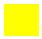 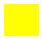 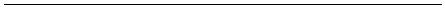 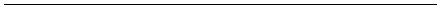 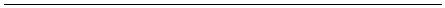 